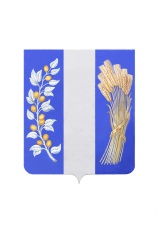 СОВЕТ ДЕПУТАТОВ МУНИЦИПАЛЬНОГО ОБРАЗОВАНИЯ«БИЧУРСКИЙ РАЙОН» РЕСПУБЛИКИ БУРЯТИЯБУРЯАД УЛАСАЙ «БЭШҮҮРЭЙ АЙМАГ» ГЭҺЭН НЮТАГАЙ ЗАСАГАЙ БАЙГУУЛАМЖЫН ҺУНГАМАЛНУУДАЙ ЗҮБЛЭЛ________________________________________________________________РЕШЕНИЕот «29» сентября 2023 г.                                                                                № 3Об избрании заместителя председателя Совета депутатов муниципального образования «Бичурский район» Республики Бурятия седьмого созыва          В соответствии с Федеральным законом от 06.10.2003г. №131-ФЗ «Об общих принципах организации местного самоуправления в Российской Федерации», статьей 29 Устава Бичурского муниципального района Республики Бурятия, статьей 13 Регламента Совета депутатов муниципального образования «Бичурский район» Республики Бурятия, утвержденного решением Совета депутатов  муниципального образования «Бичурский район» Республики Бурятия № 429 от 30.09.2022 г., Совет депутатов муниципального образования «Бичурский район» Республики Бурятия решил:            1. Утвердить итоги открытого голосования по выборам заместителя председателя Совета депутатов муниципального образования «Бичурский район» Республики Бурятия седьмого созыва.             2. Считать избранным на должность заместителя председателя Совета депутатов муниципального образования «Бичурский район» Республики Бурятия седьмого созыва Шоймполову Юлию Юмжаповну, осуществляющую депутатские полномочия на непостоянной основе.             3. Опубликовать настоящее решение на официальном интернет-сайте муниципального образования «Бичурский район» РБ.             4. Настоящее решение вступает в силу с момента его принятия.Председатель Совета депутатовМО «Бичурский район» РБ                                                                 Н.Т. Чекин